Иллюстрация лаптей для игры «Михасик»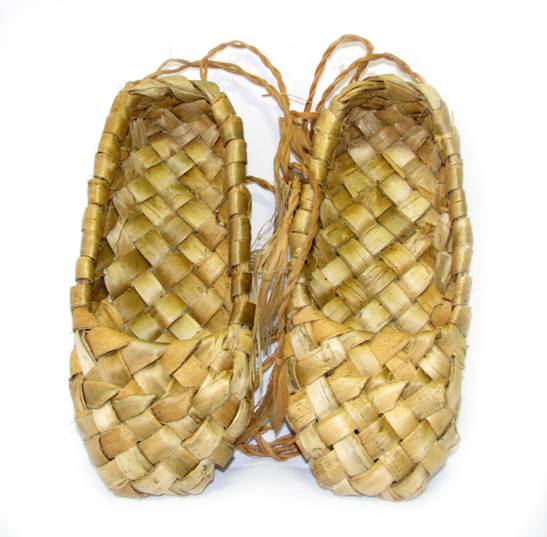 